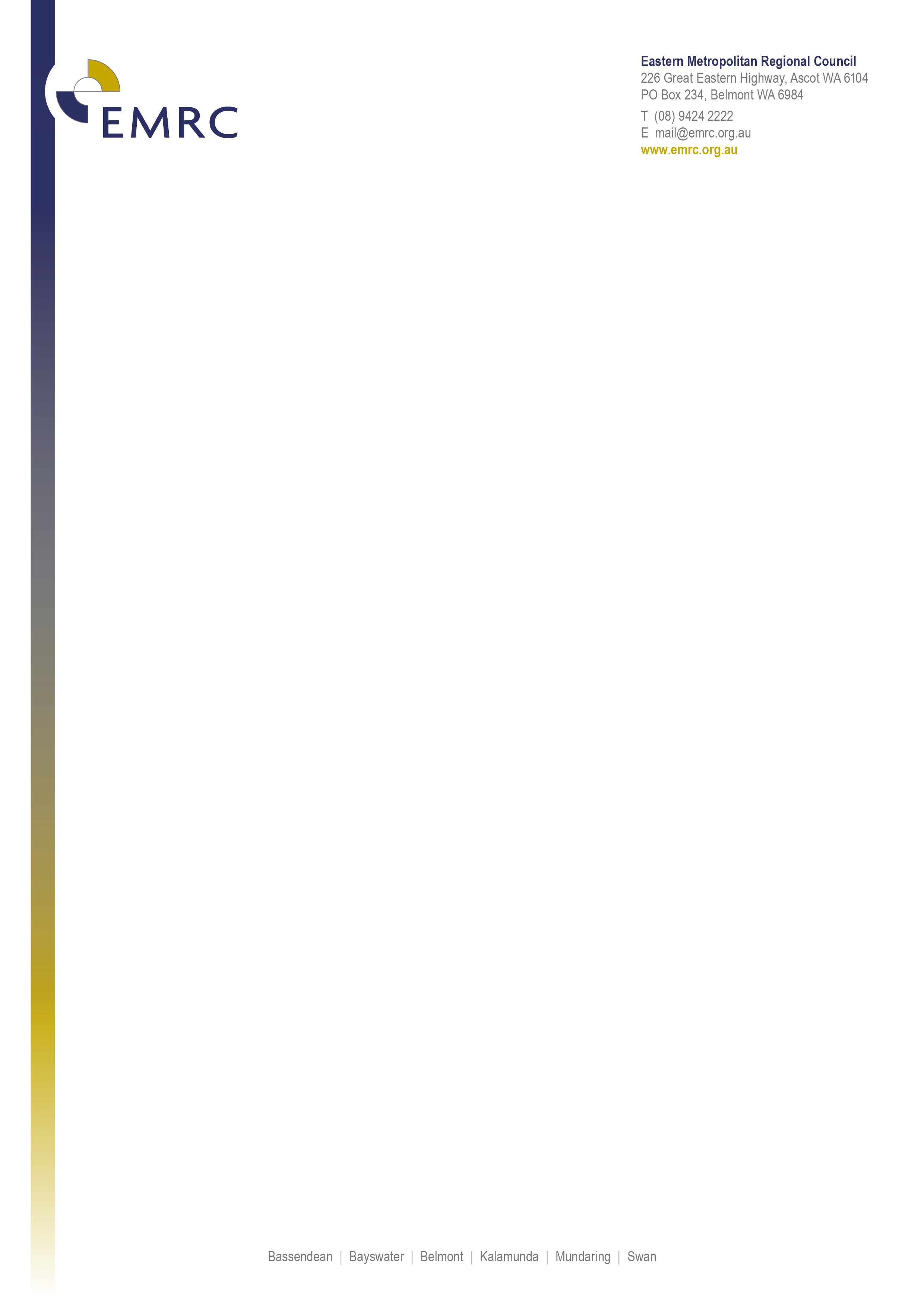 Position DescriptionAdministration/Weighbridge Officer Position DetailsPosition Title	Administration/Weighbridge Officer Classification	EMRC Remuneration Band – Level 4 Position Number	A0102A Basis of Employment	Full TimeTeam Name	Operations – Hazelmere Resource Recovery Park TeamPosition ObjectivesTo provide effective and efficient administrative support to the Hazelmere Resource Recovery Park, and effective and efficient customer service to internal and external clients.To provide support for weighbridge operations and to operate the weighbridge as and when required.Provide administration support to the Works Coordinator and Administration Supervisor and the services provided within these positions.Assist Team Leader and Weighbridge Staff with administration duties and other activities as required.Produce accurately typed correspondence, reports and perform general office duties.Organisational ValuesThe EMRC’s values describe what we believe in and how we will operate.  All employees are expected to consistently demonstrate EMRC values and display the following behaviours:Excellence	Striving for excellence through the development of quality and continuous improvement.Recognition	Valuing employees in a supportive environment that focuses on their wellbeing.Innovation	Focus on innovative approaches in projects and service delivery.Responsiveness	Dynamic and flexible service delivery.Integrity	Accountability and consistency in all that we do.Leaders ensure that the organisation’s values are created and sustained by establishing the Council’s strategic direction and providing an environment that encourages all employees to reach their potential in achieving the organisational outcomes.Key Duties/ResponsibilitiesCustomer Service Responsibilities Receive all customers at the Hazelmere or Baywaste facility in accordance with site procedures and direct drivers to drop-off points.Securely handle all cash collected and provide accurate receipts.Respond to telephone enquiries from members of the general public regarding waste disposal.Manage two-way radio communications with operations employees.Administrative Responsibilities Prepare all outgoing correspondence for the Hazelmere site and process/respond to incoming correspondence.Maintain an up-to-date contamination register for the waste disposal activities.Maintain an up-to-date register for plant hours and coordinate repairs when required.Prepare accurate statistical reports for the various facilities when required.Prepare fortnightly wages timesheets for all Hazelmere employees when required.Provide accurate information to the Finance unit for the production of debtors’ invoices for the reimbursement of petty cash.Record the minutes for site meetings when required.Obtain quotations and raise requisitions for the purchase of goods and services the site, ensuring purchasing procedures are adhered to.Maintain the stationery and employee room supplies for the site.Occupational Safety and Health (OS&H) ResponsibilitiesComply with all Statutory requirements. Take reasonable care to ensure their own safety and health whilst at work and that of others. Consult and cooperate with Management on matters of Occupational Safety and Health. Report all hazards, accidents, incidents and near misses according to the Accident/Incident Reporting process. Develop and follow all safe work procedures as directed by the supervisor or as otherwise directed.Use personal protective equipment (PPE) as required. Organisational ResponsibilitiesEnsure all documents are created, stored and maintained in accordance with the organisation’s electronic Document Management system requirements. Ensure all duties are performed in compliance with the procedures documented in the Business Management System (BMS) or other more current internal guideline documents.Actively seek and report on methods of improving systems of work to ensure continuous improvement.Respond to organisational initiatives and assist in the development of the EMRC as directed.Represent the EMRC in a responsible and professional manner at all times.Comply with the policies and procedures of the organisation at all times.Properly organise and manage working time to ensure efficient productivity.Perform other duties as directed that fall within the scope of the position or the incumbent’s knowledge and skills base.Position RequirementsCompetenciesWell developed knowledge of administrative systems and procedures, and proficiency with office technology.Effective oral communication and interpersonal skills, with the ability to liaise with people at all levels in an informative, accurate and positive manner.Well developed written communication skills with the ability to prepare well structured and grammatically correct documents.Sound numeracy skills with the ability to carry out accurate reconciliations of financial transactions. Effective problem solving skills and an ability to use initiative and sound judgment.Proficiency in the use of MS Office software applications including Word, Excel, and Outlook with accurate word processing and data entry skills.Ability to provide a high level of customer service and facilitate effective outcomes for internal and external clients. Ability to maintain accurate and up-to-date records.Ability to work effectively within a team environment, and also work unsupervised.Ability to prioritise, organise and complete work within established deadlines.Ability to pay high attention to detail and produce accurate outputs.A can-do attitude and flexible approach to work tasks.ExperienceDemonstrated experience in an administrative and/or customer service position.Experience with cash handling and the reconciliation of financial transactions.QualificationsCurrent and valid WA ‘C’ Class Drivers Licence (or equivalent).Organisational RelationshipsResponsible to	A0078A – Administration SupervisorSupervision of	Not ApplicableInternal and External Liaison	Internal	All EMRC Management and Employees	External	Member Council employees		Members of the general public		Schools, educational institutions and research organisations		Environmental community, not for profit and industry groups		Relevant State and Federal Government departments and agencies		Professional associations and communities of practice		Suppliers, contractors and consultantsExtent of AuthorityThis position operates under the limited supervision of the Administration Supervisor and acts within the parameters of established guidelines, policies, procedures, and delegated authorities of the Regional Council.Selection CriteriaEssentialDemonstrated experience in a customer service or administration role.Well developed knowledge of and experience with administrative functions, general office procedures, and office technology.Effective oral communication and interpersonal skills, with the ability to liaise effectively with a diverse range of clients.Well developed written communication skills with the ability to prepare well structured and grammatically correct documents. Sound numeracy skills with the ability to carry out accurate reconciliations of financial transactions. Ability to prioritise, organise and complete work within established deadlines.Proficiency in the use of Microsoft Office software packages and associated applications, and accurate keyboard and data entry skills.Current and valid WA ‘C’ Class Drivers Licence.Current National Police Clearance (no older than 3 months).11 Day Fortnight (5 days on, 2 days off then 6 days on, 1 day off)DesirableExperience with electronic document management systems.Experience with a computerised financial system.Experience with weighbridge operations.Incumbent UndertakingI acknowledge that I have read, understood, and accept the requirements of the role as described in this position description. I understand that this position description may be amended from time to time to reflect changes to the position.Date Last Reviewed	May 2022Reviewed	Manager Human ResourcesUpdated	Senior Human Resources AdvisorApproved	Manager Human ResourcesName of EmployeeSignature of EmployeeDate